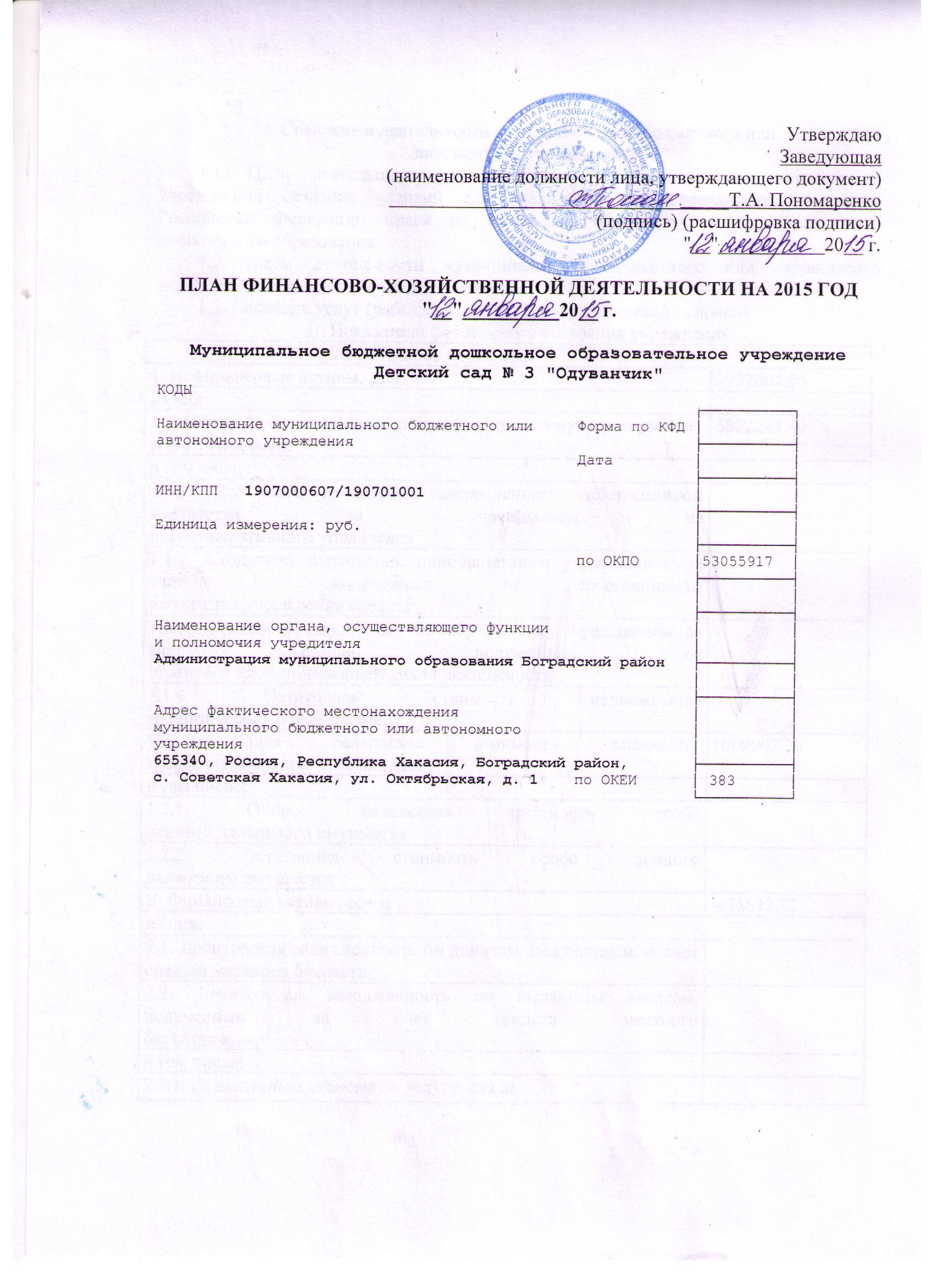 I. Сведения о деятельности муниципального бюджетного илиавтономного учреждения1.1. Цели деятельности муниципального бюджетного или автономного учреждения: создание условий для реализации гарантированного гражданам Российской Федерации права на получение общедоступного и бесплатного дошкольного образования.1.2. Виды деятельности муниципального бюджетного или автономного учреждения: образовательная деятельность.1.3. Перечень услуг (работ), осуществляемых на платной основе:--II. Показатели финансового состояния учрежденияIII. Показатели по поступлениям и выплатам учрежденияГлавный бухгалтер учреждения _____________________________________  (подпись)   (расшифровка подписи)Исполнитель ______________________________________________________(подпись)                 (расшифровка подписи)Наименование показателяСумма1. Нефинансовые активы, всего:           2932604,96из них:                                  1.1. Общая балансовая  стоимость недвижимого муниципального имущества, всего          6822293,40в том числе:                             1.1.1. Стоимость имущества, закрепленного собственником имущества за учреждением на              
праве оперативного управления            1.1.2. Стоимость имущества, приобретенного учреждением за счет выделенных собственником            
имущества учреждения средств             1.1.3. Стоимость имущества, приобретенного учреждением за счет доходов, полученных от              
платной и иной приносящей доход деятельности                             1.1.4. Остаточная стоимость недвижимого  
муниципального имущества                 1.2. Общая балансовая стоимость движимого
муниципального имущества, всего          1009902,76в том числе:                              1.2.1. Общая балансовая стоимость особо  
ценного движимого имущества              1.2.2. Остаточная стоимость особо ценного
движимого имущества                      II. Финансовые активы, всего             -475632,32из них:                                  2.1. Дебиторская задолженность по доходам, полученным за счет  средств местного бюджета                 2.2. Дебиторская задолженность по выданным авансам, полученным за счет средств местного                 
бюджета всего:                           в том числе:                             2.2.1. по выданным авансам на услуги  связи                                    2.2.2. по выданным авансам на транспортные услуги                      2.2.3. по выданным авансам на коммунальные услуги                      2.2.4. по выданным авансам на услуги по содержанию имущества                     2.2.5. по выданным авансам на прочие услуги                                   2.2.6. по выданным авансам на приобретение основных средств            2.2.7. по выданным авансам на приобретение нематериальных активов      2.2.8. по выданным авансам на приобретение не произведенных активов     2.2.9. по выданным авансам на приобретение материальных запасов        2.2.10. по выданным авансам на прочие расходы                                  2.3. Дебиторская задолженность по выданным авансам за счет доходов, полученных от платной           
и иной приносящей доход деятельности, всего:                     в том числе:                             2.3.1. по выданным авансам на услуги связи                                    2.3.2. по выданным авансам на транспортные услуги                      2.3.3. по выданным авансам на коммунальные услуги                      2.3.4. по выданным авансам на услуги по  
содержанию имущества                     2.3.5. по выданным авансам на прочие услуги                                   2.3.6. по выданным авансам на  приобретение основных средств            2.3.7. по выданным авансам на приобретение нематериальных активов      2.3.8. по выданным авансам на приобретение не произведенных активов  2.3.9. по выданным авансам на  приобретение материальных запасов        2.3.10. по выданным авансам на прочие расходы                                  Ш. Обязательства, всего                  1393633,77из них:                                  3.1. Просроченная кредиторская  задолженность                            3.2. Кредиторская задолженность по расчетам с              
поставщиками и подрядчиками за счет средств местного бюджета, всего:                          1393633,77в том числе:                             3.2.1. по начислениям на выплаты по оплате труда                             3.2.2. по оплате услуг связи             3.2.3. по оплате транспортных услуг      3.2.4. по оплате коммунальных услуг      3.2.5. по оплате услуг по содержанию имущества                                3.2.6. по оплате прочих услуг            3.2.7. по приобретению основных средств  3.2.8. по приобретению нематериальных активов                                  3.2.9. по приобретению не произведенных   
активов                                  3.2.10. по приобретению материальных запасов                                  3.2.11. по оплате прочих расходов        3.2.12. по платежам в бюджет             3.2.13. по прочим расчетам с кредиторами 3.3. Кредиторская задолженность по расчетам с поставщиками и подрядчиками за счет доходов, полученных от платной и иной приносящей доход деятельности, всего:                     в том числе:                             3.3.1. по начислениям на выплаты по оплате труда                             3.3.2. по оплате услуг связи             3.3.3. по оплате транспортных услуг      3.3.4. по оплате коммунальных услуг      3.3.5. по оплате услуг по содержанию имущества                                3.3.6. по оплате прочих услуг            3.3.7. по приобретению основных средств  3.3.8. по приобретению нематериальных активов                                  3.3.9. по приобретению не произведенных   
активов                                  3.3.10. по приобретению материальных  запасов                                  3.3.11. по оплате прочих расходов        3.3.12. по платежам в бюджет             3.3.13. по прочим расчетам с кредиторами Наименование     Код по  
бюджетной
классификации операции 
сектора  
государственного
управления     Всего   в том числе    в том числе    Наименование     Код по  
бюджетной
классификации операции 
сектора  
государственного
управления     Всего   операции
по лицевым счетам
открытым
в отделе
казначейского
исполнения     
бюджета 
комитета по      
финансамоперации  
по счетам,
открытым в
кредитных 
организациях      1           2    3     4    5      Планируемый  остаток средств на начало               
планируемого года    Х     000Поступления, всего:  Х     4203000,004203000,000в том числе:         Х     Субсидии на выполнение           
муниципального задания              Х     4022700,004022700,000Субсидии на осуществление        
соответствующих  целей (целевая  субсидия)            48300,0048300,00Бюджетные инвестиции 000Поступления от оказания             
муниципальным        
бюджетным учреждениемуслуг (выполнения работ),              
предоставлениекоторых для физических и         
юридических лиц      
осуществляется на    
платной основе, всегоХ     000в том числе:         Х     000Услуга N 1           Х     000Услуга N 2           Х     000Поступления от иной приносящей  доход деятельности,  всего:               Х    	132000,00132000,000в том числе:          Х    Поступления от 
реализации ценных бумаг         Х    000Планируемый остаток средств на конец             
планируемого года    Х    000Выплаты, всего:      900   4203000,004203000,000в том числе:         Оплата труда и начисления на выплаты по оплате труда, всего         210   3002900,003002900,000из них:                                   из них:                                   из них:                                   Заработная плата     211   2306400,002306400,000Прочие выплаты       212   0Начисления на выплаты
по оплате труда      213   696500,00696500,000Оплата работ, услуг, 
всего                220   390300,00390300,000из них:              00Услуги связи         221   9000,009000,000Транспортные услуги  222   000Коммунальные услуги  223   310000,00310000,000Арендная плата за    
пользование имуществом           224   000Работы, услуги  по содержанию имущества            22538300,0038300,000Прочие работы, услуги226   33000,0033000,000Безвозмездные        
перечисления         
организациям, всего  240   000из них:              00Безвозмездные        
перечисления         
государственным      
и муниципальным      
организациям         241   000Социальное           
обеспечение, всего   260   000из них:              00Пособия по социальной
помощи населению     262   000Пенсии, пособия,     
выплачиваемые        
организациями        
сектора              
государственного     
управления           263   000Прочие расходы       290    70000,0070000,000Поступление нефинансовых         
активов, всего       300    607800,00607800,000из них:              Увеличение стоимости 
основных средств     310   10000,0010000,000Увеличение стоимости 
нематериальных       
активов              320   0Увеличение стоимости 
непроизводственных   
активов              330   0Увеличение стоимости 
материальных запасов 340   729800,00729800,000Поступление финансо-
вых активов, всего   500   из них:              Увеличение стоимости 
ценных бумаг и иные  
поступления          
(поступления от      
спонсоров,пожертвований        
граждан)             520   Увеличение стоимости 
акций и иных форм    
участия в капитале   530   Иные выплаты,        
не запрещенные       
законодательством    
Российской Федерации Справочно:           Объем публичных      
обязательств, всего  Х    